ПАМЯТКАо праве потребителей финансовых услугна направление обращений уполномоченному по правам потребителей финансовых услугВо исполнение требований Федерального закона от 04.06.2018 № 123-ФЗ «Об уполномоченном по правам потребителей финансовых услуг», а также в целях повышения качества обслуживания получателей финансовых услуг, уведомляем о том, что потребитель финансовых услуг вправе направить обращение уполномоченному по правам потребителей финансовых услуг (далее по тексту «Финансовый уполномоченный).Контактные данные Финансового уполномоченного:местонахождение: 119017, г. Москва, Старомонетный пер., дом 3;почтовый адрес: 119017, г. Москва, Старомонетный пер., дом 3;- официальный	сайт	финансового	уполномоченного	в информационно-телекоммуникационной сети Интернет: https://finombudsman.ru;номер телефона службы обеспечения деятельности финансового уполномоченного:8 (800) 200-00-10 (бесплатный звонок по России);Обращаем Ваше внимание, что в соответствии с статьей 2 Федерального закона от 04.06.2018 № 123- ФЗ «Об уполномоченном по правам потребителей финансовых услуг» должность Финансового уполномоченного учреждена для рассмотрения обращений потребителей финансовых услуг об удовлетворении требований имущественного характера, предъявляемых к финансовым организациям, оказавшим им финансовые услуги.До направления Финансовому уполномоченному обращения потребитель финансовых услуг должен направить в финансовую организацию заявление в письменной или электронной форме.Потребитель финансовых услуг вправе направить обращение Финансовому уполномоченному после получения ответа финансовой организации либо в случае неполучения ответа финансовой организации по истечении соответствующих сроков рассмотрения финансовой организацией заявления потребителя финансовых услуг, установленных частью 2 статьи 16 Федерального закона от 04.06.2018 № 123-ФЗ «Об уполномоченном по правам потребителей финансовых услуг».

ИНН/КПП  3662285353/366401001
ОГРН  1203600018423  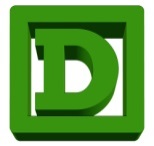 Общество с ограниченной ответственностьюМикрокредитная компания «ДНС»
394018, г. Воронеж, ул. 9 Января, дом 36/1, офис 61, помещение 1ОКПО 44551630 ОКТМО 20701000 ОКФС 16 ОКОПФ 12300
р/сч 40701810802940000076 в АО «Альфа-Банк» к/сч 30101810200000000593 БИК 044525593